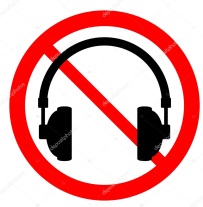 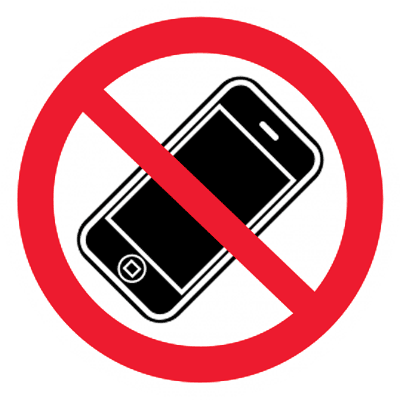 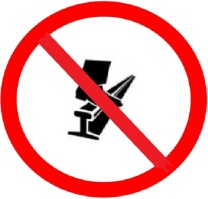 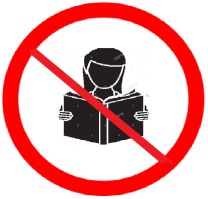 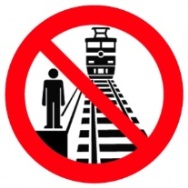 Молния по ПроисшествиюМолния по Происшествию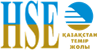 №14/2019  №14/2019  Дата  происшествия 05.11.2019 года в 12 ч 45 мин 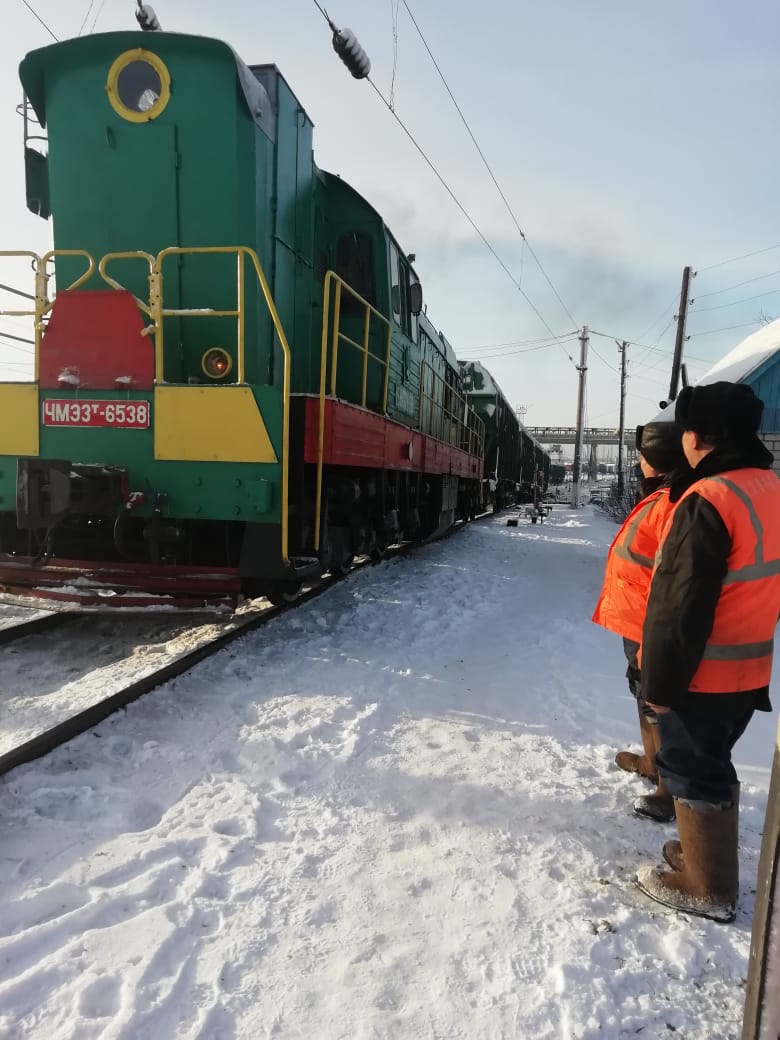 Краткие обстоятельства: При выполнении работ, а именно по проверке стрелки на плотность прилегания остряков к рамному рельсу на стрелке №29  предгорочного парка станции Нур-Султан был сбит маневровым локомотивом ЧМЭ - 6639 (ТЧЭ Астана) электромеханик (ШЧ Астана).На автомашине скорой помощи доставлен во 2-ю городскую больницу г. Нур-Султан.      Предварительный диагноз – устанавливается.Дополнительные детали и  рекомендации будут сообщены отдельно  по завершению  расследования.Всем руководителям СП и ДО:  Провести   5-ти  минутки  на  планерных  совещаниях  перед  началом  работ и обсудить  со  всеми  персоналами  причины  произошедшего  случая; Работы  выполнять в два лица,  один из которых  должен следить за движением  поездов;Выполнение производство работ на станционных путях оформлять с записью в журнале формы ДУ-46 и ограждением места производства работ;Обо всех передвижениях по станционным путям станции объявлять по парковой громкоговорящей связи, особенно уделяя внимание при неблагоприятных погодных условиях;Строго соблюдать требования технологического процесса и ТРА станции.Локомотивным бригадам проявлять особую бдительность на станционных путях, подавать частые оповестительные сигналы, при этом принимая заблаговременные меры по снижению скорости вплоть до остановки маневрового состава; Применять жесткие меры к работникам нарушающим требования безопасности и охраны труда, вплоть до расторжения трудового договора;Руководителям предприятии провести внеплановые технические занятия с работниками связанными с движением поездов на тему  «Требования безопасности и охраны труда на перегонах и станциях» Инспекция по безопасности труда и экологииВсем руководителям СП и ДО:  Провести   5-ти  минутки  на  планерных  совещаниях  перед  началом  работ и обсудить  со  всеми  персоналами  причины  произошедшего  случая; Работы  выполнять в два лица,  один из которых  должен следить за движением  поездов;Выполнение производство работ на станционных путях оформлять с записью в журнале формы ДУ-46 и ограждением места производства работ;Обо всех передвижениях по станционным путям станции объявлять по парковой громкоговорящей связи, особенно уделяя внимание при неблагоприятных погодных условиях;Строго соблюдать требования технологического процесса и ТРА станции.Локомотивным бригадам проявлять особую бдительность на станционных путях, подавать частые оповестительные сигналы, при этом принимая заблаговременные меры по снижению скорости вплоть до остановки маневрового состава; Применять жесткие меры к работникам нарушающим требования безопасности и охраны труда, вплоть до расторжения трудового договора;Руководителям предприятии провести внеплановые технические занятия с работниками связанными с движением поездов на тему  «Требования безопасности и охраны труда на перегонах и станциях» Инспекция по безопасности труда и экологииВсем руководителям СП и ДО:  Провести   5-ти  минутки  на  планерных  совещаниях  перед  началом  работ и обсудить  со  всеми  персоналами  причины  произошедшего  случая; Работы  выполнять в два лица,  один из которых  должен следить за движением  поездов;Выполнение производство работ на станционных путях оформлять с записью в журнале формы ДУ-46 и ограждением места производства работ;Обо всех передвижениях по станционным путям станции объявлять по парковой громкоговорящей связи, особенно уделяя внимание при неблагоприятных погодных условиях;Строго соблюдать требования технологического процесса и ТРА станции.Локомотивным бригадам проявлять особую бдительность на станционных путях, подавать частые оповестительные сигналы, при этом принимая заблаговременные меры по снижению скорости вплоть до остановки маневрового состава; Применять жесткие меры к работникам нарушающим требования безопасности и охраны труда, вплоть до расторжения трудового договора;Руководителям предприятии провести внеплановые технические занятия с работниками связанными с движением поездов на тему  «Требования безопасности и охраны труда на перегонах и станциях» Инспекция по безопасности труда и экологии